For More Information Please Contact:Lake Ridge French Dual Language School7900 Lake Ridge CircleRiverdale, GA 30296770-907-5170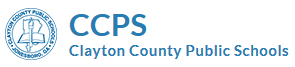 1058 Fifth AvenueJonesboro, GA 30236Phone: 770-473-2700Lake Ridge French Dual Language Program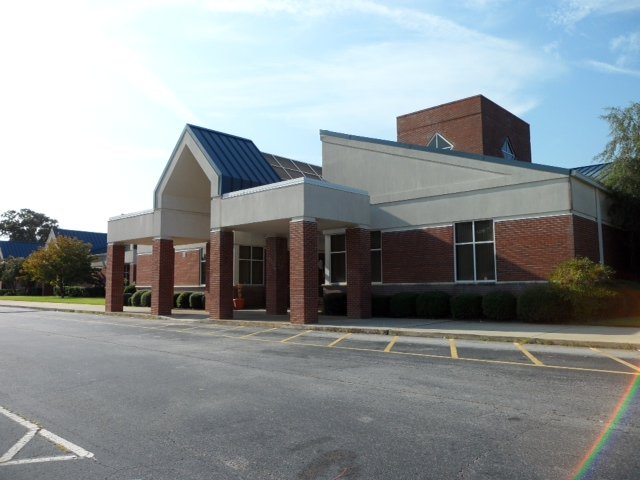 Vision StatementThe vision of Clayton County Public Schools is to be a district of high performance preparing ALL students to live and compete successfully in a global society. 
​Mission StatementThe mission of Clayton County Public Schools is to empower students to achieve academic and personal goals.Why Dual Language?There is a “window of opportunity” that occurs between birth andage 10 in which the likelihood of developing higher levels ofproficiency in a second language is far greater.When compared to a control group of their peers receiving English instruction, bilingual students generally demonstrated greater academic gains.By third or fourth grade, students generally tended to outperform comparable monolingual students.Not only do students develop proficiency in the target language, they also develop increased cultural awareness. The ability to interpret cross-cultural interactions is crucial in today’s world.Our ProgramThe French Dual Language Program is a 50/50 bilingual educational program.The academic day will consists of 50% of instruction in English (Language Arts/ Social Studies) and 50% of instruction in French (Math/Science), Students will be working together in small groups in English and French, which will result in increased learning for all students.Over the next few years, students in grades kindergarten through five will receive literacy instruction in both English and French.Program GoalsObtain high levels of achievement in all academic subjectsAchieve true bilingualism and biliteracy of participating studentsFoster and promote cultural diversity and respect among all studentsParent Participation and CommitmentTo ensure achievement and success it is necessary for families to commit to the program for at least six years (kindergarten through fifth grade).Active parent support is extremely important to the long-term success of students participating in the Dual Language Program. Program benefits are achieved when students remain in the program for the duration. Helping your child with homework, attending parent conferences and providing feedback increases the likelihood of student success.Application InformationOnly accepting Kindergarten and 1st Grade applications for Fall 2020.Please see the CCPS website for more information. Directions: Go to www.clayton.k12.ga.us Click DepartmentsClick School ChoiceClick Magnet ProgramsFeatures of aFrench Dual Language ProgramBilingual students generally demonstrate great academic gainsResearch shows that students in language immersion programs can develop strong academic skills in addition to becoming proficient in both languages. Research shows that students receive a variety of cognitive benefits, such as greater creative thinking, mental flexibility, and the ability to think abstractly.Students have the opportunity to achieve true bilingualism and biliteracy in French and EnglishStudents learn languages more easily at an early age. Immersing and instructing students in the second language provides an effective vehicle for students to learn to speak, read and write proficiently in both languages by fifth grade.Students develop cultural literacy as well as enhanced cognitive skillsLanguage immersion students benefit from the ability to communicate with people from diverse linguistic and cultural backgrounds.Important Dates

February 5 – March 1, 2020Late Application WindowCCPS Website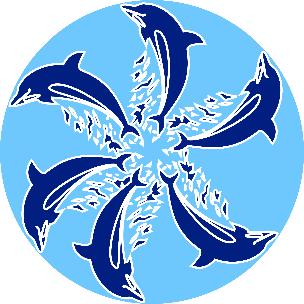 